Приемы работы с инструментом Кривая Инструмент Кривая  позволяет проводить плавную кривую линию, соединяющую заданные точки, выбранного цвета и толщины, состоящую из одной или двух дуг, а также замкнутую кривую (петлю).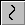 Рисование кривых линий с двумя узлами перегиба: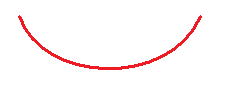 Выбрать инструмент Кривая;выбрать толщину линии; 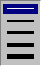 изобразить прямую линию — щёлкнуть кнопкой мыши в начальной точке и, перетащив указатель мыши в нужном направлении, отпустить его;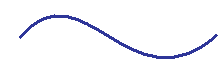 установить указатель мыши в вершину будущей дуги и, нажав кнопку мыши, изменить кривизну дуги, перетаскивая указатель; достигнув нужного результата, отпустить кнопку мыши;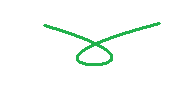 изменить кривизну дуги второй раз.Рисование замкнутой петлиВыбрать инструмент Кривая;выбрать толщину линии; 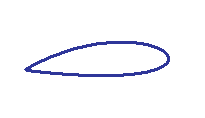 щёлкнуть левой кнопкой мыши сначала в одном, а затем в другом месте рабочей области — появится прямая линия;установить указатель мыши недалеко от получившейся линии, нажать левую кнопку мыши — прямая преобразуется в замкнутую кривую (петлю);перетаскивать указатель мыши в разных направлениях, пока петля не примет нужную форму; отпустить кнопку мышиВиды орнамента хохломской росписи Приемы работы с инструментом Кривая 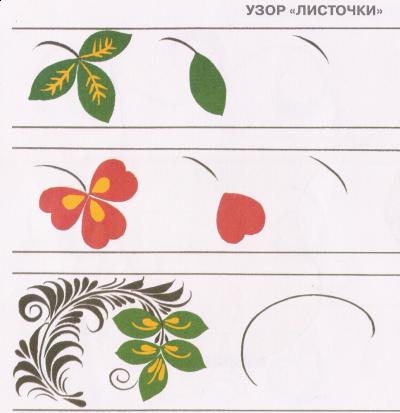 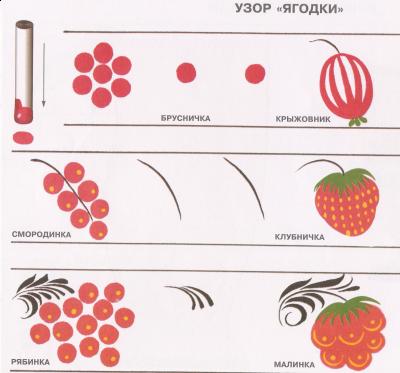 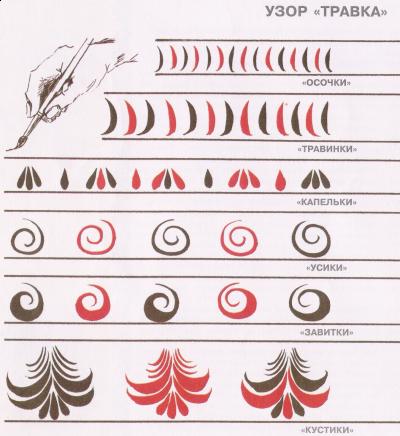 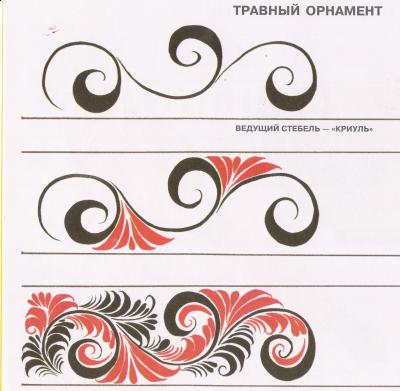 Инструмент Кривая  позволяет проводить плавную кривую линию, соединяющую заданные точки, выбранного цвета и толщины, состоящую из одной или двух дуг, а также замкнутую кривую (петлю).Рисование кривых линий с двумя узлами перегиба:Выбрать инструмент Кривая;выбрать толщину линии; изобразить прямую линию — щёлкнуть кнопкой мыши в начальной точке и, перетащив указатель мыши в нужном направлении, отпустить его;установить указатель мыши в вершину будущей дуги и, нажав кнопку мыши, изменить кривизну дуги, перетаскивая указатель; достигнув нужного результата, отпустить кнопку мыши;изменить кривизну дуги второй раз.Рисование замкнутой петлиВыбрать инструмент Кривая;выбрать толщину линии; щёлкнуть левой кнопкой мыши сначала в одном, а затем в другом месте рабочей области — появится прямая линия;установить указатель мыши недалеко от получившейся линии, нажать левую кнопку мыши — прямая преобразуется в замкнутую кривую (петлю);перетаскивать указатель мыши в разных направлениях, пока петля не примет нужную форму; отпустить кнопку мышиВиды орнамента хохломской росписиПримеры Хохломской росписиПримеры Хохломской росписи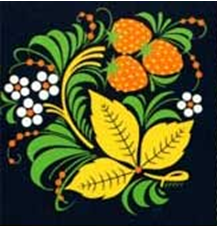 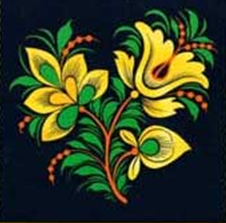 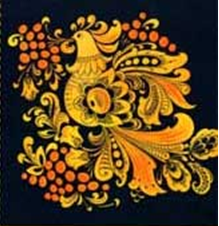 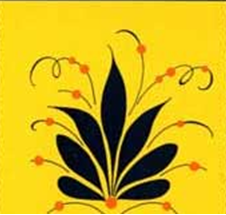 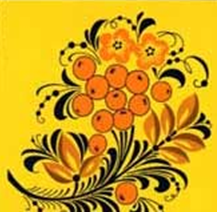 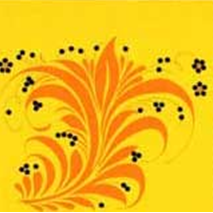 